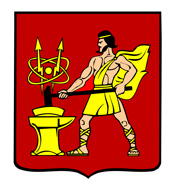 АДМИНИСТРАЦИЯ ГОРОДСКОГО ОКРУГА ЭЛЕКТРОСТАЛЬМОСКОВСКОЙ ОБЛАСТИРАСПОРЯЖЕНИЕ24.11.2020 № 411-рОб утверждении перечня мест проведения ярмарок на территории городского округа Электросталь Московской области в 2021 годуВ соответствии с федеральными законами от 06.10.2003 № 131-ФЗ «Об общих принципах организации местного самоуправления в Российской Федерации»,  от 28.12.2009 № 381-ФЗ «Об основах государственного регулирования торговой деятельности в Российской Федерации», Порядком организации ярмарок на территории Московской области и продажи товаров (выполнения работ, оказания услуг) на них, утвержденным постановлением Правительства Московской области от 07.11.2012 № 1394/40, в целях повышения качества торгового обслуживания жителей городского округа Электросталь Московской области:Утвердить Перечень мест проведения ярмарок на территории городского округаЭлектросталь Московской области в 2021 году (прилагается). 2. Организовать проведение ярмарок в местах, указанных в приложении к настоящему распоряжению.3. Установить, что проведение ярмарок в местах, указанных в приложении к настоящему распоряжению, осуществляется:- сезонных ярмарок продолжительностью не более 7 календарных дней - не более 8 раз в год; - сельскохозяйственных ярмарок продолжительностью не более 7 календарных дней - не более 4 раз в год.4. Опубликовать настоящее распоряжение в газете «Официальный вестник» и разместить его в информационно-телекоммуникационной сети Интернет на официальном сайте городского округа Электросталь Московской области по адресу www.eleсtrostal.ru.5. Источником финансирования публикации настоящего распоряжения принять денежные средства, предусмотренные в бюджете городского округа Электросталь Московской области по подразделу 0113 «Другие общегосударственные вопросы» раздела 0100.          6. Контроль за исполнением настоящего распоряжения возложить на заместителя Главы Администрации – начальника управления по потребительскому рынку и сельскому хозяйству С.Ю.Соколову.	7. Настоящее распоряжение вступает в силу с 01.01.2021 г.Временно исполняющий обязанности Главы городского округа                                                                                        И.Ю. ВолковаУТВЕРЖДЕН								распоряжением Администрации								городского округа Электросталь								Московской области								от 24.11.2020 № 411-рПеречень мест проведения ярмарокна территории городского округа ЭлектростальМосковской области в 2021 году*Указывается, если ярмарка организуется на земельном участке.**Указывается, если организатор ярмарки определен.N п/пАдрес места проведения ярмаркиНаименование собственника стационарного торгового объекта, земельного участкаФорма собственности, площадь земельного участка или стационарного торгового объектаКатегория земельного участка*Тип ярмарки**Тип ярмарки**Тип ярмарки**N п/пАдрес места проведения ярмаркиНаименование собственника стационарного торгового объекта, земельного участкаФорма собственности, площадь земельного участка или стационарного торгового объектаКатегория земельного участка*универсальнаятематическаясельскохозяйственная123456781Ул. Карла Маркса, у д. 22ЗАО «ТПК «ЭЛКО»Частная собственность«земли населенных пунктов»2ул. Радио, д. 3городской округ ЭлектростальГосударственная собственность, не разграничена «земли населенных пунктов»3Пересечение ул. Жулябина и ул.Первомайской, у д. 20городской округ ЭлектростальГосударственная собственность, не разграничена «земли населенных пунктов»